PEMBERITAHUAN TERTULISBerdasarkan permohonan Informasi pada tanggal  …….bulan  ………………….. tahun ………….  dengan nomor register*  …………………………………………………, Kami menyampaikan kepada Saudara:Nama			: ……………………....................………………………………………………….Alamat		: ……………………....................………………………………………………….Nomor Telepon/Email 		: ……………………...................................……………………………………….Pemberitahuan sebagai berikut 	: Informasi Dapat Diberikan :B.  Informasi tidak dapat diberikan karena :   	    Informasi yang diminta belum dikuasai              Informasi yang diminta belum didokumentasikan      Penyediaan informasi yang belum didokumentasikan dilakukan dalam jangka waktu ………… hari						                  Madiun , ……………………................................							Pejabat Pengelola Informasi dan Dokumentasi							               (                                                )							                 NIP…………….......................SURAT KEPUTUSAN PPID TENTANG PENOLAKAN PERMOHONAN INFORMASINo. Pendaftaran* : …………………………….Nama		: .............................................................................................................................Alamat	: .......................................................................................................................................			...................................................................................................................………Nomor Telp / Email	: ...............................................................................................................................Rincian Informasi yg Dibutuhkan 	: ................................................................................................................................		..............................................................................................................................		..............................................................................................................................		..............................................................................................................................		..............................................................................................................................		..............................................................................................................................PPID memutuskan bahwa Informasi yang dimohon adalah :INFORMASI YANG DIKECUALIKANPengecualian Informasi yang	: Pasal 17 huruf ............. UU KIP **didasarkan alasan		  Pasal  ............ Undang-Undang ....................... ***Bahwa berdasarkan Pasal-Pasal di atas, membuka Informasi tersebut dapat menimbulkan konsekuensi sebagai berikut:......................................................................................................................................................................................................... ......................................................................................................................................................................................................... ......................................................................................................................................................................................................... Dengan demikian menyatakan bahwa:PERMOHONAN INFORMASI DITOLAKJika Pemohon Informasi keberatan atas penolakan ini maka Pemohon Informasi dapat mengajukan keberatankepada atasan PPID selambat-lambatnya 30 (tiga puluh) hari kerja sejak menerima Surat Keputusan ini.Madiun,   …………………….................  ****Pejabat Pengelola Informasi dan Dokumentasi							  (  _____________________________  )							 NIP.  Diisi oleh petugas berdasarkan nomor registrasi permohonan Informasi Publik**		Diisi oleh PPID sesuai dengan pengecualian pada Pasal 17 huruf a – j UU KIP***	Sesuai dengan Pasal 17 huruf j UU KIP, diisi oleh PPID sesuai dengan pasal pengecualian dalam undang-undang lain yang mengecualikan informasi yang dimohon tersebut (sebutkan pasal dan undang-undangnya)****	Diisi oleh petugas dengan memperhatikan batas rentang waktu pemberitahuan tertulis sebagaimanaFORM KEBERATANPERNYATAAN KEBERATAN ATAS PERMOHONAN INFORMASIA.  INFORMASI PENGAJU KEBERATANNomor Registrasi Keberatan 	: ……………………………………………..........................……………………Nomor Permohonan Informasi	: .....................................................……….......................................................Alasan Permohonan Informasi 	: ………………………......................................................................................   Identitas Pemohon			Nama			: ……………………..….....................................................................................Alamat			:  ………………………………………....................….………………………….        	   ………………………………………...................………………………………No Telpon/Email			:  ……………………………………...................................................................Pekerjaan			:  ……………………..........................................................................................Identitas Kuasa PemohonNama				:  ………………………......................................................................................Alamat			:  ………………………...................................................................................... No Telpon/Email			:  ………………………......................................................................................B. ALASAN KEBERATAN Permohonan Informasi ditolakInformasi berkala tidak disediakanPermintaan informasi tidak ditanggapi  Permintaan informasi ditanggapi tidak sebagaimana yang diminta Permintaan informasi tidak dipenuhiBiaya yang dikenakan tidak wajarInformasi disampaikan melebihi jangka waktu yang ditentukan C. KASUS POSISI (tambahkan kertas bila perlu)      (Diisi kronologis singkat pengajuan keberatan) ....................................................................................................................................................................................................................................................................................................................................................................................................................................................................................................................................................................................................................................................................................................................................................................................................... D. HARI/TANGGAL TANGGAPAN ATAS KEBERATAN AKAN DIBERIKAN :       …………………………………………………………………………………………………………………………Demikian keberatan ini saya sampaikan, atas perhatian dan tanggapannya, saya ucapkan terima kasih. 			                          			Madiun,  ………………………  	    Petugas Pelayanan Informasi				Pengaju Keberatan   	        (Penerima Keberatan)       (  ………………………………….. )			         ( ……………………………)TANDA BUKTI PENERIMAAN PERMOHONAN INFORMASI PUBLIKNo. Register : ……………………………………………………Nama		: ………………………..…..………………………........................................……………………Alamat 		:  …………………………………...………….......................................………………………....No. Telp./Hp.		: ………………………………………………........................................…...…………………….Subyek informasi		: ...................................................................................................................... Cara Memperoleh Informasi melalui	: …………………………………………….........................................……………………………					  ……………………............................................…………………………………………………..Telah menerima permohonan informasi TERTULIS/TIDAK TERTULIS*							               Madiun, ……………………………………								Petugas Pelayanan Informasi							            (  ………………………………………………… )PEMERINTAH KOTA MADIUN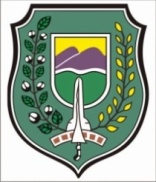 KECAMATAN KARTOHARJOKELURAHAN KARTOHARJOJalan Sulawesi No. 16 Madiun 63117  No. Tlp. (0351) 458909Website : http://kelurahan-kartoharjo.madiunkota.go.idNoHAL-HAL TERKAIT INFORMASI PUBLIKKETERANGAN1Penguasaan Informasi Publik**KamiBadan Publik Lain, yaitu …………………………..2Bentuk fisik yang tersedia**Softcopy/salinan elektronikHardcopy/salinan tertulis3Biaya yang dibutuhkan***Penyalinan Rp .................  (....... lembar)Pengiriman Rp ...............Lain-lain     Rp .................     JumlahRp .................4Waktu pemenuhan****Hari5Penjelasan penghitungan  permintaan  Informasi yang dimohon oleh pemohon***** terhitung   hari kerja, 2012n dipenuhi langsung pada hari yang sama.Penjelasan penghitungan  permintaan  Informasi yang dimohon oleh pemohon***** terhitung   hari kerja, 2012n dipenuhi langsung pada hari yang sama.PEMERINTAH KOTA MADIUN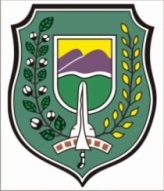 KECAMATAN KARTOHARJOKELURAHAN KARTOHARJOJalan Sulawesi No. 16 Madiun 63117  No. Tlp. (0351) 458909Website : http://kelurahan-kartoharjo.madiunkota.go.id